TBRNA Policy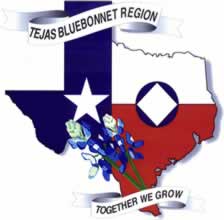  was formed February 12, 1994  to help unite and assist member Areas in fulfilling our primary purpose. Hopefully we will always remain simple and avoid the perplexity of politics and financial debates.Policy should  the principles of the Twelve Traditions of Narcotics Anonymous  the Twelve Concepts of Service.  will be updated after each RSC if needed and emailed to all trusted servants. A Policy Change Log will document policy changes made during the year. A Motion/Decision Log will also be kept at each RSC.TBRSC MEETINGS--------------------------------Page 4  RSC Meeting Dates and Time-------------------------Page 4  TBRSC Hosting Area---------------------------------Page 4  TBRSC & TBRCNA Rotation----------------------------Page 4  Recommendations for Seating a New Area-------------Page 4  Removal of an Area from the TBR Region Rotation----Page 4  TBRSC Agenda---------------------------------------Page 4  Recordings-----------------------------------------Page 5,8  Reports--------------------------------------------Page 5VOTING & PROPOSALS--------------------------------Page 5  Guidelines for Consensus-Based Decision Making-----Page 5ELECTIONS------------------------------------------Page 6  Position requirements------------------------------Page 6  Election of Regional Trusted Servants--------------Page 6  Administrative Committee---------------------------Page 7  Policy Facilitator---------------------------------Page 7  Internet Technologies Facilitator------------------Page 8  Treasurer------------------------------------------Page 7,8,11  Co-treasurer---------------------------------------Page 8  Recorder-------------------------------------------Page 8  Subcommittee Facilitators--------------------------Page 8  Regional Delegate and Regional Delegate Alternate--Page 8  RD& RDA Put On Southern Zonal Forum Workshops------Page 8  RD&RDA Reimbursement for ASC Travel----------------Page 8  Adopt an Inmate Facilitator------------------------Page 9  Literature Review----------------------------------Page 10  Regional Assembly----------------------------------Page 9,13  Removal of a Regional Trusted Servants-------------Page 9  Travel and Per Diem for TBRC-----------------------Page 9FINANCIAL POLICY-----------------------------------Page 10GENERAL PROVISIONS--------------------------------Page 10  Definitions----------------------------------------Page 10  Bank Account---------------------------------------Page 10  Receipt and Deposit of Funds-----------------------Page 10  Reports--------------------------------------------Page 10  Audits---------------------------------------------Page 10,12  Committee Appropriations---------------------------Page 10  Regional Tax Number--------------------------------Page 10  Federal Income Tax---------------------------------Page 11  Adopt an Inmate------------------------------------Page 11, 12DISTRIBUTION OF FUNDS INTO ACCOUNTS------------Page 12  Accounts-------------------------------------------Page 12  Prudent Reserve------------------------------------Page 12  WSC Travel Reserve---------------------------------Page 12  Administrative Committee Standing Appropriations---Page 13  Convention Account---------------------------------Page 13  Distribution of Funds to Standing ommittees---Page 13PLAN OF NEW REGIONAL STRUCTURE------------------Page 14  November RSC---------------------------------------Page 14  February RSC---------------------------------------Page 14  Regional Assembly----------------------------------Page 15  May RSC--------------------------------------------Page 15  August RSC-----------------------------------------Page 15TBRSC meets  the second Saturday of February, May, August, and NovemberTBRSC Hosting AreaEach Hosting Area will be responsible for finding a meeting space for the RSC . TBRNA will reimburse the hosting area for facility rental for the RSC.  RSC ROTATION is a follows:                    Northside 			Central Texas			Houston 			  Brazos Valley			Esperanza			Coastal BendHill CountrySoutheast Texas Tri-CountyRio Grande ValleyFreedomfor Seating a AreaA Area requesting to join the TBR has clear geographical service boundaries within the boundaries of the Tejas Bluebonnet Region.The  meets on a basis.The area .The rea will be recognized at the RSC and become a  Tejas Bluebonnet Region.The  Area will be added to the bottom of the rotation for hosting the RSC.Removal of an Area from the TBR RotationIf an Area no longer meets, then the area will be removed from the RSC Rotation. It will be the duty of the RD or Regional Delegate Alternate (RDA) or assigned TBR trusted servant to visit the area to verify that the area no longer meets.  will be funded to do this task as per the Travel and Per Diem section of the TBR Policy.The Area will be added back to the RSC Rotation at such time they  TBR will do everything possible to help a struggling area.RSC AGENDA will be mailed  prior to each RSC, along with meeting location.REPORTSeports  be emailed to the TBRNA email address prior to each RSC.RD and RDA reports should take no longer than 30 minutes combined time.The RD and RDA will put on a Southern Zonal Forum (SZF) Learning Day (2) times a year, to report on the SZF itself. RCM reports should take no longer than 15 minutes.Subcommittee Reports should take no longer than 10 minutes.PROPOSALS Voting and proposals are made by any R. Decisions will be made by consensus. Unless otherwise stated herein, consensus is defined as 80% or more of the .  business proposals which have been sent back to the areas for consideration.  Guidelines for Consensus-Based Decision-Making (CBDM) ring proposals to the body clarifying questions about the proposal
(not a debate on the merits but a brief session to be sure everyone
understands the proposal)Facilitator asks whether anyone has any reservations about the proposal.
These are heard, and they may be answered or the proposal may be Once all reservations have been heard and answered in this way, 
facilitator asks, "Do we have consensus"  Participants respond in one of
four ways

a. Assent.  This means that I can support the proposal, all things
considered.  It may not mean that I'm in agreement with every aspect, but
that I've heard the discussion and had my chance to participate in the
process of finalizing the proposal, and am prepared to support it.  Assent
is signified by remaining silent.

b. Assent with Reservation.  This is not materially different from number
one, and is the option often left out for that reason, but it is sometimes
included as a way of giving people a place to stand when they don't want to object more strongly, but they do want to note that they have reservations. It is done by raising your hand and simply saying when the facilitator calls on you, "Assent with reservation."  The 

c. Stand Aside.  A common misconception about the stand aside is that it is similar to an abstention.  It is not.  It is more accurate to say it is similar to a "no" vote.  It is a statement that I do not support the proposal, but my objection is not of the nature or the severity to warrant a block.  One of the guidelines needs to be how many or what proportion of stand asides indicate a consensus too weak to adopt the proposal.

d. Block.  This is also commonly misunderstood.  Given that a proposal can be defeated by a sufficient number of stand-asides, the block should be an extremely rare step taken only when a participant honestly believes that , or some very fundamental moral position of the participant is violated.  A member who blocks should be able to articulate which tradition concept or Position requirements are . Nominations are taken , volunteers accepted, individual qualifications are given, questions are asked, , and the elected servant is announced.Election of Regional Trusted Servants: In he event that 3 or more recovering addicts are running for the same position and no one has  the person with the least votes will be removed from the ballot and another vote will be taken. This process will continue until one nominee has a .T the remainder of the predecessor’s term and conclude at the beginning of the next term.:The RD & RDA are members of the Administrative Committee.  Subcommittee Facilitators will be elected every 2 years (even number years) at the May RSC meeting.TBRCNA Facilitator is to be elected by the RSC during the August meeting, TBRCNA Co facilitator & Treasurer will be elected at The November RSC.TBRCNA Facilitator position ends at the closing of the RSC of their last report.Convention Advisory Committee Structure (a)  The committee consists of five (5) elected members chosen by the region plus the future and past TBRCNA facilitators.  (b)  Each elected member serves a five (5) year term.  (c)  The elected member in their fifth (5th) year will automatically become the facilitator, and will rotate out at the end of their term.  (d)  One (1) new elected member will be chosen at the August RSC.  (e)  Suggested clean time requirement of seven (7) years. CAC quarterly budget is $100.00.RD and RDA:The length of the RD and the RDA’s term will be 2 years.  RD must be a signer on the Regional bank account. The RD and RDA must have access to the internet, should preferably have a laptop and/or smart phone, and must have the willingness to explore and learn to apply and share current and new communication technologies.  Both must be willing and able to facilitate workshops and learning days and to attend all TBRNA RSC’s, SZF meetings, and the WSC.The RD and RDA must be willing to facilitate a workshop at each TBRCNA.RD and RDA will be reimbursed $100 for gas & food each per quarter for travel to TBR ASC’s within the region. TRAVEL AND PER DIEMBasic travel includes gasoline, plane fare, car rental and/or motel, only, up to the amount approved in this policy.Basic travel to TBRSC meetings is $200 which is allocated to standing Administrative Committee members (Facilitator, Co Facilitator, Recorder, Treasurer, Co-Treasurer, RD, RDA, Policy Facilitator, and Archives Facilitator) and Subcommittee Facilitators, CAC representative (Convention, Hospitals & Institutions, Public Information, and Web Master).Food allocation for travel out of the Region to represent TBRSC is $50.00 maximum per day for persons approved prior to travel. Trusted servants who travel on TBRSC approved trips within the Region will receive $100.00 for travel and $25.00 per day for food.For other financial expenditures, refer to TBRSC Financial Policy.				        Financial General ProvisionsA. Definitions:	Quarterfrom RSC to the next RSC	The Fiscal Year for TBRNA is from January 1 December 31.B. Bank Account: All TBRNA funds will be deposited in a non-interest bearing account with a federal EIN, at a bank approved by the RSC. All checks will require a minimum of two of the following five authorized signatures: Facilitator Treasurer  Co-Treasurer, Co-Facilitator, and RD.C. Receipt and deposit of funds: All funds received by the RSC from any source shall be delivered to the Treasurer immediately upon receipt. The Treasurer is responsible for depositing all funds within seven (7) working days. The Treasurer shall not receive any cash in excess of $25.00 unless the receipt is countersigned by at least one other regional officer, trusted servant, or member. D.) Reports: The Treasurer shall submit a quarterly report reflecting all income and expenses of the Region, and will includein the report a detail of income and expenses of each sub-committee, so that they will have an on-going record of funds available for operation breakdown of checks written to whowhat foramountcheck number and date opies of bank statementsopies of checks provided by banront and back) with all sensitive receipt information redacted.E.) Audits: The Treasurer will make available at each RSC meeting the previous bank statements, canceled checks and books for inspection by any TBR trusted servant to verify the quarterly financial report. The Treasurer will also, upon request of the Facilitator, make available all of the financial records for review and audit. F.) Committee Appropriations: Subcommittees will develop their own internal to be approved by the RSC.  The committees are authorized to responsibly and prudently spend the moneys allocated to them as approved by the RSC.  Regional funds will be used for subcommittee facility rental, literature, facilitator travel, and food.  Anything other than these uses must first be submitted to the RSC for its approval.  Each committee Facilitator is directly accountable to the RSC for any expenditures.  The financial responsibility of each committee is outlined by each of their respective policies, except for the World Service Conference donation, which will be mailed to the WSC after each RSC.  All receipts, along with a written record showing name, position, and reason for any and all expenses shall be turned over to the Treasurer as soon as possible.  The time allowed is not to exceed the next RSC. The Treasurer will not release any more money to that person until all receipts are properly accounted for.G.) Regional Tax Number: If you as an individual or subcommittee need the tax number, then you need to get the regional reasurer the information of the company you are doing business with, give the company the information on our reasurer. They can then contact one another and we are sure the tax number is being used properly. H.) Federal and State Taxes: Federal income taxes are to be filed (Form 990) by the M RSC if required under IRS regulations.  It is the reasurer’s responsibility to file or have the TBR Regional income tax filed by a professional.  Also, a quarterly sales tax report is required to be prepared and filed with the ate omptroller.Distribution of Funds A.) Accounts: The treasury will be divided into separate accounts as approved by the RSC. Each account will be reported to the RSC separately, although all funds will be held in a single bank account.1.) A Prudent Reserve equal to one calendar quarter of the RSC fixed expenses (or $1500.00) will be maintained by the Treasurer. This amount will be reviewed by the Administrative Committee on a yearly basis. This reserve cannot be used or changed without a  of the RSC.2). A WSC Travel Reserve of $3000.00 will be maintained by the Treasurer. Travel Reserve money is to be used for RD and RDA travel and expenses to World Service Conference meetings, and for RD and RDA travel and expenses to the SZF or other authorized events.3.) Administrative Committee Standing Appropriations: The RSC authorizes the Treasurer to apply the following recurrent expenses per RSC:a.) Printing and postage for official reports made to the RSC, and other business expenses.   Maximum $160.00b.) Travel for the Administrative Committee (Facilitator, Co Facilitator, Recorder, Treasurer, Co-Treasurer, RD, RD Alt., Policy Facilitator, CAC Facilitator) and Committee Facilitator (Convention, Hospitals & Institutions, Public Information, AAI Facilitator and Webservant)c.) Interpreter for the hearing impaired, as approved by the RSC.d.) Meeting facility expenses, maximum $250.00.e.) NAWS, 20% of funds remaining ,  the prudent reserve.f.) SZF. .) AAI funds will only be allocated at the RSC if the account balance at the time of the RSC is below $400.  Only enough funds will be deposited to bring the account up to $400. 4.) Convention (TBRCNA):The Account by . After each , $12,000.00 will be set aside as seed money for the next TBRCNA. The profit after the seed money is deducted will  to the RSC and  to NAWS.The TBRNA Treasurer will be a signer on the account. The address on the bank account will be the Regional address.Within 5 days after an activity, a report detailing all income and expenses, along with all funds and receipts, will be given to the Treasurer and a copy will be sent to the Facilitator of the RSC.An audit of the TBRCNA account will be conducted within 60 days of the end of a convention.  Auditors will include the Convention Treasurer, TBR Treasurer, TBR Facilitator and one RCM5.) Quarterly Funds for Standing ommittees:  The following accounts are established to fund the activities of the Standing ommittees of the Region. All Area donations, profits from activities, or other income will be distributed to these accounts in percentages (%) determined by the RSC by a consensus. The dollar amount of this percentage cannot exceed the ceiling set by the RSC. Amounts so distributed will remain in the committee account and may be accumulated from quarter to quarter to meet periodic expenses. The amount in a committee account may not exceed the allotted ceiling. The RSC may determine, by , that the accumulated account balance is in excess of the amount needed by a committee, (or is in excess of the cap), and may transfer these surplus funds to such other accounts as they may deem proper.1300 to The Insurance premium be figured in the Regional Budget in Prudent Reserves starting February 2019. November RSCElection TBRCNA Co Facilitator.Election TBRCNA Treasurer.Subcommittees break out for committee meetings.Reports from RCMs.Reports from Subcommittees.location of next RSC. odd year: Election of Facilitator, Co Facilitator, Recorder, Treasurer and Co-Treasurer, Policy FacilitatorFebruary RSCSubcommittees break out for committee meetings.Reports from RCMs.Reports from Subcommittees.New location of next RSC.RSC meets in May. Subcommittees break out for committee meetings.Reports from RCMs.Reports from Subcommittees.New Election of Subcommittee Facilitator (H & I, Literature Review, PI, Internet Technologies Facilitator.)       location of next RSC.RSC meets in August.Election of TBRCNA FacilitatorElection of new Convention Advisory Committee Member.Reports.Subcommittees break out for committee meetings.Reports from RCMs.Reports from Subcommittees.New location of next RSC.Distribution%Ceiling/QuarterHospitals and Institutions45$400.00Public Information35 $300.00World Service Donation20no capDonations for the SZF$100.00AAI AccountNot to exceed $400 in acct. per quarter.$300.00Literature Review                             $300.00 